2. mellékleta 10/2018. (X.30.) önkormányzati rendelethezA TELEPÜLÉSKÉPI SZEMPONTBÓL MEGHATÁROZÓ TERÜLETEK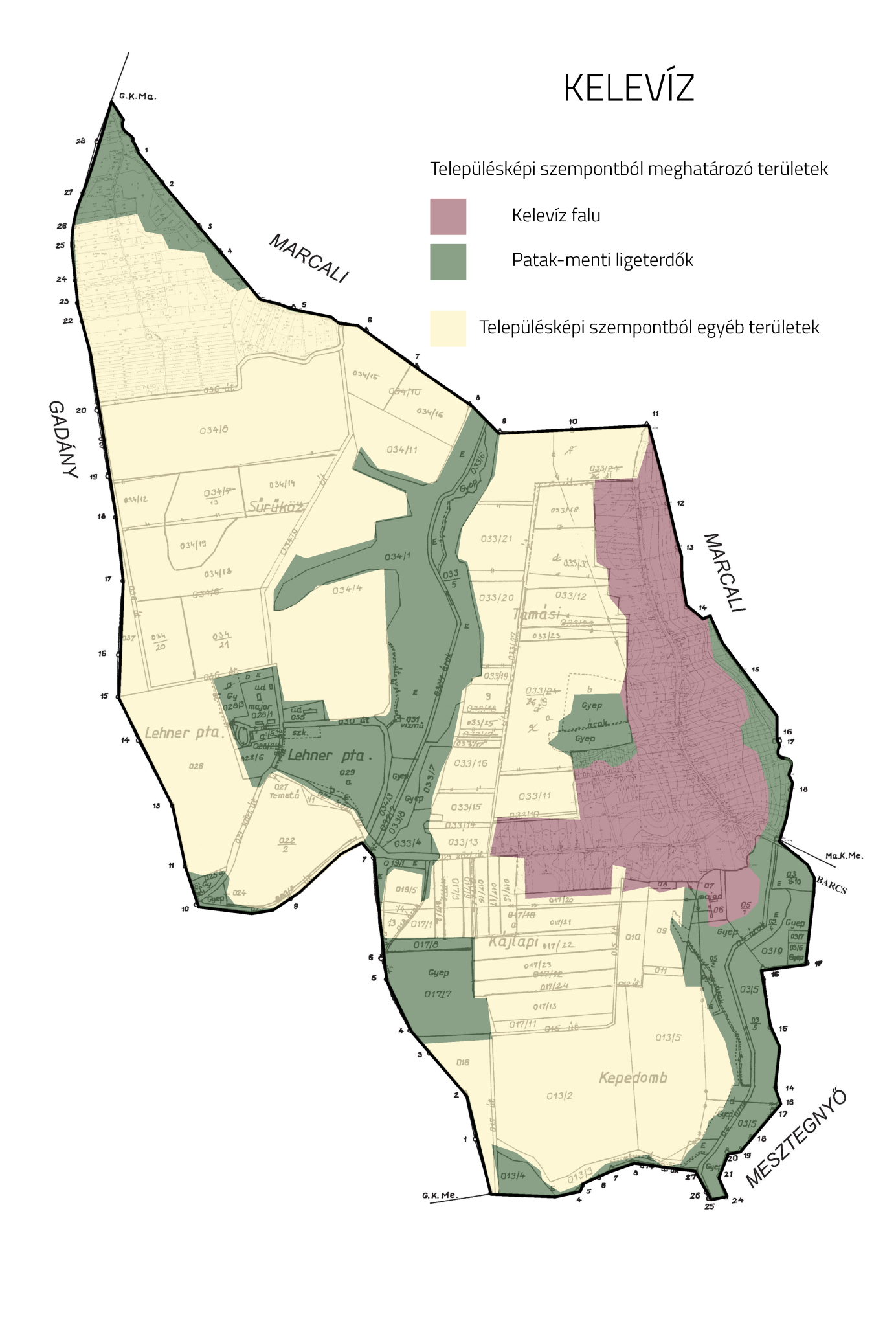 